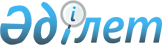 "Қазақстан Республикасы жасасқан табыс пен капиталға (мүлiкке) салық төлеуден жалтарудың алдын алу және қосарланған салық салуды болдырмау жөнiндегi халықаралық шарттарды әкiмшiлiктендiру ережелерiн бекiту туралы" Қазақстан Республикасы Қаржы министрiнiң 2002 жылғы 3 қазандағы N 469 бұйрығына өзгерiстер мен толықтырулар енгiзу туралы
					
			Күшін жойған
			
			
		
					Қазақстан Республикасы Салық комитеті төрағасының 2006 жылғы 15 ақпандағы N 67 Бұйрығы. Қазақстан Республикасының Әділет министрлігінде 2006 жылғы 16 наурызда тіркелді. Тіркеу N 4122. Күші жойылды - Қазақстан Республикасы Қаржы министрінің 2009 жылғы 9 қаңтардағы N 5 бұйрығымен.
      


Ескерту. Күші жойылды - ҚР Қаржы министрінің 2009.01.09 N 5 бұйрығымен.





      -------------------- Бұйрықтан үзінді -------------------





      БҰЙЫРАМЫН:






      1. Осы бұйрыққа қосымшаға сәйкес кейбір нормативтік құқықтық актілердің күші жойылды деп танылсын.






      2. ...






      3. ...






      4. Осы бұйрық 2009 жылғы 1 қаңтардан бастап күшіне енеді. 





      Министр                                        Б.Жәмішев





Қазақстан Республикасы 






Қаржы Министрдің    






2009 жылғы 9 қаңтардағы






№ 5 бұйрығына қосымша 





Күші жойылған кейбір нормативтік құқықтық актілерінің тізбесі





      1. ....





      


20. "Қазақстан Республикасы жасасқан табыс пен капиталға (мүлікке) салық төлеуден жалтарудың алдын алу және қосарланған салық салуды болдырмау жөніндегі халықаралық шарттарды әкімшіліктендіру ережелерін бекіту туралы" Қазақстан Республикасы Қаржы министрінің 2002 жылғы 3 қазандағы № 469 бұйрығына өзгерістер мен толықтырулар енгізу туралы" Қазақстан Республикасы Қаржы министрлігі Салық комитеті төрағасының 2006 жылғы 15 ақпандағы № 67 бұйрығы (Нормативтік құқықтық актілерді мемлекеттік тіркеу тізілімінде № 4122 болып тіркелді, "Заң газеті" газетінде 2006 жылғы 7 сәуірдегі № 61-62).


 




      .........






      Қазақстан Республикасы жасасқан табыс пен капиталға (мүлiкке) салық төлеуден жалтарудың алдын алу және қосарланған салық салуды болдырмау жөнiндегi халықаралық шарттарды әкiмшiлiктендiру тәртiбiн жетiлдiру мақсатында 

БҰЙЫРАМЫН:





      1. "Қазақстан Республикасы жасасқан табыс пен капиталға (мүлiкке) салық төлеуден жалтарудың алдын алу және қосарланған салық салуды болдырмау жөнiндегi халықаралық шарттарды әкiмшiлiктендiру ережелерiн бекiту туралы" Қазақстан Республикасы Қаржы министрiнiң 2002 жылғы 3 қазандағы N 469 
 бұйрығына 
 (Нормативтiк құқықтық актiлердi мемлекеттiк тiркеу тiзiлiмiнде 2002 жылғы 11 қазанда N 2003 болып тiркелген, Қазақстан Республикасының нормативтiк құқықтық актiлер бюллетенiнде жарияланған 2003 жыл, N 8, 804-бап), Қазақстан Республикасының Қаржы министрлiгi Салық комитетi төрағасының 2004 жылғы 9 шiлдедегi N 344а 
 бұйрығымен 
 енгiзiлген өзгерiстер мен толықтырулармен 2004 жылғы 13 тамыздағы N 3003 тiркелген) мынадай өзгерiстер мен толықтырулар енгiзiлсiн:




      аталған бұйрықпен бекiтiлген Қазақстан Республикасы жасасқан табыс пен капиталға (мүлiкке) салық төлеуден жалтарудың алдын алу және қосарланған салық салуды болдырмау жөнiндегi халықаралық шарттарды әкiмшiлiктендiру Ережелерiнде:



      1) 4-тармақта:



      "2003 жылғы 3 желтоқсандағы N 493" деген сөздер "2005 жылғы 12 желтоқсандағы N 554" деген сөздермен ауыстырылсын;



      "2003 жылғы 22 желтоқсандағы N 2628" деген сөздер "2005 жылғы 28 желтоқсандағы N 3997" деген сөздермен ауыстырылсын;




      2) 48-тармақтың екiншi сөйлемi ", халықаралық шарт ережелерiн орындаған жағдайда (жұмыстар (қызмет көрсетулер) орындауды аяқтау бойынша - резидент еместiң Қазақстан Республикасында жұмыстар (қызмет көрсетулер) орындаудан табыс тапқан жағдайда)" деген сөздермен толықтырылсын;";




      3) 80-тармақта бiрiншi абзацы мынадай редакцияда жазылсын:



      "80. Резидент еместiң өтiнiшiн қарайтын салық органы Салық кодексiнiң 
 38-бабы 
 1-тармағында белгiленген, қуыну мерзiмi өткен кезең үшiн кiрiс төлейтiн салық агентiне, өтiнiш берген резидент еместiң кiрiсiнен төлем көзiнен табыс салығын есептеу мен ұстау бойынша олардың салық мiндеттемелерiн орындау мәнiне тақырыптық салық тексеруiн жүргiзедi. Аталған тексерудi жүргiзу барысында салық органы мынадай мәселелердi анықтау мәнiне құжаттарды тексередi:";




      4) 81-тармақ мынадай редакцияда жазылсын:



      "81. Осы Ереженiң 80-тармағына сәйкес тақырыптық салық тексеруiн жүргiзу барысында алған ақпарат, резидент еместердiң өтiнiштерiн қарағанда талап етiлетiн, салық органдарының сұрау салуы бойынша Қазақстан Республикасының мемлекеттiк органдарының берген мәлiметтерiмен салыстырып тексерiлуi тиiс (мысалы, резидент еместiң қызметкерлерiнің келуi жөнiнде немесе жасасқан келiсiм-шарт немесе бiр немесе байламалы жобалар шеңберiндегi келiсiм-шарттар бойынша оның Қазақстан Республикасының аумағында жұмыстарды (қызмет көрсетулердi) орындау үшiн басқа персоналды жалдағаны жөнiндегi мәлiметтер мен басқа да мәлiметтер.";




      5) 89-тармақ мынадай мазмұндағы екiншi абзацпен толықтырылсын:



      "Қазақстан Республикасының резиденттiлiгiн растайтын, N 3 нысан бойынша құжатты осы Ереженiң 32-тармағында айқындалған уәкiлеттi мемлекеттiк орган бередi.";




      6) мынадай мазмұндағы 89-1-тармақпен толықтырылсын:



      "89-1. Қазақстан Республикасының резиденттiлiгiн растайтын, N 3 нысан бойынша құжатты алу үшiн резидент, Бұйрықпен бекiтiлген, 102.02 нысан бойынша салық резиденттiлiгiн растайтын құжатты алуға уәкiлеттi мемлекеттiк органға өтiнiш бередi.



      Бұл ретте төменде көрсетiлген салық төлеушiлер үшiн 102.02 нысан бойынша өтiнiшпен тапсыру үшiн қажеттi құжаттардың мына тiзбесi көзделген:



      1) тиiмдi басқару орны Қазақстан Республикасындағы резидент болып табылатын шет елдiк заңды тұлға үшiн, - заңды тұлғаның тиiмдi басқару орны Қазақстан Республикасында бар екендiгiн растайтын құжат (заңды тұлғаның кәсiпкерлiк қызметiн жүргiзу үшiн қажеттi негiзгi басқаруды жүзеге асыру және стратегиялық коммерциялық шешiмдер қабылдау орнын көрсетумен құрылтайшылардың (акционерлердiң) жалпы жиналысының хаттамасы);



      2) резидент болып табылатын Қазақстан Республикасының азаматы үшін:



      Қазақстан Республикасының жеке бас куәлiгi немесе төлқұжат;



      3) резидент болып табылатын шет ел азаматы немесе азаматтығы жоқ тұлғалар үшiн:



      жеке бас куәлiгi немесе төлқұжат;



      Қазақстан Республикасында болуын растайтын құжаттарды (визаның мерзiмi, жұмыс уақытын есепке алу бойынша мәлiметтер және өзге де құжаттар).";




      7) Ережеге 6-қосымша осы бұйрықтың 1-қосымшасына сәйкес редакцияда жазылсын;




      8) Ережеге 10-қосымша осы бұйрықтың 2-қосымшасына сәйкес редакцияда жазылсын.




      2. Қазақстан Республикасының Қаржы министрлiгi Салық комитетiнiң Халықаралық салық салу басқармасы (Өтембаев А.Н.) осы бұйрықты мемлекеттiк тiркеу үшiн Қазақстан Республикасының Әдiлет министрлiгiне жiберсiн.




      3. Осы бұйрық оны ресми жариялаған сәтiнен бастап қолданысқа енгiзiледi.


      Қазақстан Республикасы




      Қаржы министрлiгi




      Салық комитетiнiң Төрағасы


      "КЕЛIСIЛДI"

      Қазақстан Республикасы



      Ұлттық Банкі



      Төрағасы

      2 наурыз 2006 жыл

                                  "Қазақстан Республикасы жасасқан



                                    табыс пен капиталға (мүлiкке)



                                   салық төлеуден жалтарудың алдын



                                  алу және қосарланған салық салуды



                                   болдырмау жөнiндегі халықаралық



                                     шарттарды әкiмшілiктендiру



                                      ережелерiн бекiту туралы"



                                       Қазақстан Республикасы



                                          Қаржы министрiнiң



                                        2002 жылғы 3 қазандағы



                                   N 469 бұйрығына өзгерiстер мен



                                     толықтырулар енгізу туралы"



                                      Қазақстан Республикасының



                                          Қаржы министрлiгi



                                      Салық комитетi төрағасының



                                       2006 жылғы 15 ақпандағы



                                      N 67 бұйрығына 1-қосымша




                                   Қазақстан Республикасы жасасқан



                                    табыс пен капиталға (мүлiкке)



                                   салық төлеуден жалтарудың алдын



                                  алу және қосарланған салық салуды



                                   болдырмау жөнiндегі халықаралық



                                      шарттарды әкiмшiлiктендiру



                                         ережелерiне 6-қосымша

                                                    № 198.03-нысан

__________________________________



___________ бойынша Салық комитеті


       Қазақстан Республикасының мемлекеттік бюджетіне




      есептелген, шартты банк салымында орналастырылған




      (резидент еместерге төленген), резидент еместерден




      (заңды және жеке тұлғалардан) табыс салығы сомасын




                     есепке алу тізімдемесі


  кестенің жалғасы

  кестенің жалғасы

        Бөлім бастығы _________        Қолы _________

                                  "Қазақстан Республикасы жасасқан



                                    табыс пен капиталға (мүлiкке)



                                   салық төлеуден жалтарудың алдын



                                  алу және қосарланған салық салуды



                                   болдырмау жөнiндегі халықаралық



                                     шарттарды әкiмшілiктендiру



                                      ережелерiн бекiту туралы"



                                       Қазақстан Республикасы



                                          Қаржы министрiнiң



                                        2002 жылғы 3 қазандағы



                                   N 469 бұйрығына өзгерiстер мен



                                     толықтырулар енгізу туралы"



                                      Қазақстан Республикасының



                                          Қаржы министрлiгi



                                      Салық комитетi төрағасының



                                       2006 жылғы 15 ақпандағы



                                      N 67 бұйрығына 2-қосымша




                                   Қазақстан Республикасы жасасқан



                                    табыс пен капиталға (мүлiкке)



                                   салық төлеуден жалтарудың алдын



                                  алу және қосарланған салық салуды



                                   болдырмау жөнiндегі халықаралық



                                      шарттарды әкiмшiлiктендiру



                                         ережелерiне 10-қосымша

                                              N 3-нысан   


         Қазақстан Республикасы Қаржы министрлiгiнiң




                      Салық комитетi



               Резиденттiлiк сертификаты


      Қазақстан Республикасының құзырлы органы ____________________



_______________________________________________ 200__________ жылғы



"___" _________ бастап ____________________ салық төлеушiнiң тiркеу



нөмiрiн (СТН) берумен Қазақстан Республикасының резидентi болып



табылатындығын растайды.



      Осы сертификат Қазақстан Республикасы мен ________ арасындағы



табысқа салынатын салықтарға қатысты қосарланған салық салуды



болдырмау және салық салудан жалтаруға жол бермеу туралы



халықаралық келiсiмнiң ережелерiн қолдану үшiн берiлдi.



      Осы сертификат ____________ жылға берiлдi.

                                   Лауазымы _______________________



                                   Аты-жөнi _______________________



М.О.                               Қолы ___________________________



                                   Беру күнi 200_ жылғы "___"______

					© 2012. Қазақстан Республикасы Әділет министрлігінің «Қазақстан Республикасының Заңнама және құқықтық ақпарат институты» ШЖҚ РМК
				
р/с



N

Шарттың тіркеу нөмірі

Банкі

Банкі

Салық агенті

Салық агенті

Резидент емес

Резидент емес

р/с



N

Шарттың тіркеу нөмірі

банкінің атауы

СТН-і

атауы (аты-



жөні)

СТН-і

атауы 



(аты-



жөні)

салық тіркеуінің нөмірі

1

2

3

4

5

6

7

8

шартты банк салымы

шартты банк салымы

шартты банк салымы

шартты банк салымы

шартты банк салымы

шартты банк салымы

шартты банк салымы

шартты банк салымы

шартты банк салымының нөмірі

салымды енгізу күні (табыс салығын)

Валюта коды

енгізу күнгі валюта бағамы

есепті кезең үші



н салымның (табыс салығының) сомасы

есепті кезең үші



н салымның (табыс салығының) сомасы

шотты ашу сәтінен өспелі жиынтықпен салымының (табыс салығының) сомасы

орналастыру валютасында банкі сыйақыларының сомасы

шартты банк салымының нөмірі

салымды енгізу күні (табыс салығын)

Валюта коды

енгізу күнгі валюта бағамы

орналастыру валютасында

ұлттық валютада

шотты ашу сәтінен өспелі жиынтықпен салымының (табыс салығының) сомасы

орналастыру валютасында банкі сыйақыларының сомасы

9

10

11

12

13

14

15

16

Шартты банк салымынан төлеу

Шартты банк салымынан төлеу

Шартты банк салымынан төлеу

Шартты банк салымынан төлеу

Шартты банк салымынан төлеу

Шартты банк салымынан төлеу

Шартты банк салымынан төлеу

Салықты есептеу күні

банкі сыйақыларын есептеу күні

Салықты есептеу күнгі валюта бағамы

Қазақстан Республикасының

Қазақстан Республикасының

Резидент еместерге

Резидент еместерге

Салықты есептеу күні

банкі сыйақыларын есептеу күні

Салықты есептеу күнгі валюта бағамы

салық сомасы

банкі сыйақыларының сомасы

салық сомасы

банкі сыйақыларының сомасы

17

18

19

20

21

22

23
